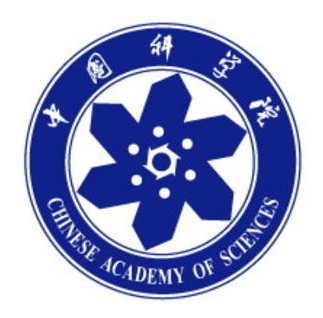 2020年全国“主体结构检测”中高级线上培训班培训通知中国科学院武汉分院继续教育学院中国科学院武汉岩土力学研究所武汉建筑业协会武汉中科岩土工程技术培训有限公司2020年7月28日-7月31日关于举办2020年主体结构检测中高级线上培训班通知为进一步满足工程质量检测人员全面系统地学习需求，提升工程质量检测的专项技能，加强各检测单位之间相互学习与交流，以切实解决检测工作中遇到的各种技术问题，同时在疫情防控期间，为降低聚集接触风险，武汉中科岩土工程技术培训有限公司在武汉建筑业协会的支持下，联合中国科学院武汉分院继续教育学院、中科院武汉岩土力学研究所利用移动互联网技术，解决线下培训班的知识获取需要，通过录播、直播授课等形式，举办工程质量检测线上培训班。培训形式本次培训采用线上教学模式，由“中岩培训专家委员会”老师进行授课。课程形式包括：在线直播、实操现场直播、课程录播。录播课程讲解检测理论知识，现场直播讲解实操过程疑难点和互动答疑。培训时间2020年7月28日-7月31日。培训对象各建筑工程质量检测公司、工程质量监督站、建科院、勘察设计单位、加固施工企业等单位工程技术人员和管理人员。培训证书学员按要求完成所有培训学习后，参加由中国科学院武汉分院继续教育学院和中科院武汉岩土力学研究所统一组织的培训考试，考试合格后颁发《建设工程质量检测继续教育证》和《上岗职业培训证书》。具体培训内容如下表：五、培训费用1200元/人。含培训费、证书办理及相关费用。六、报名方式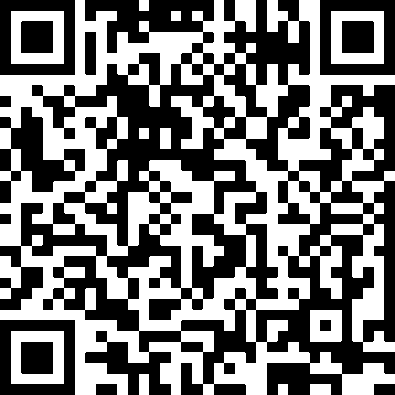 扫描右方二维码进入报名系统，填写并提交相关信息。                                   填写报名回执表（附件1），将报名资料（报名表、电子照片、缴费凭证）发送至邮箱2161211837@qq.com。注：武汉建筑业协会会员单位报名每人减免100元2、电子照片要求：2寸大小，命名“单位名称+姓名”（用于证书办理）七、联系方式联系人：邓老师18086691036              企业微信二维码：QQ：2161211837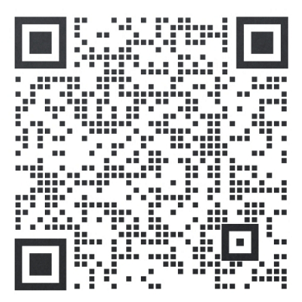 备注：微信已添加了中岩其他老师的不用重复添加附件1：报名登记回执表附件2：发票开具确认单中国科学院武汉分院继续教育学院中国科学院武汉岩土力学研究所武汉建筑业协会武汉中科岩土工程技术培训有限公司二〇二〇年六月附件1：报名登记回执表(主体结构中高级检测，根据实际报名专项填写）附件2：发票开具确认单（1）汇款账号：                                          （2）支付宝收款账号：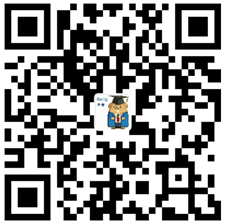 开户行：中信银行武汉分行东湖支行                             2161211837@qq.com单位：武汉中科岩土工程技术培训有限公司                       账号：8111501013000423011备注：缴费时请注明“单位名称+主体结构中高级培训费”，并及时与会务组邓老师联系18086691036，便于会务组查账。请各单位提前与公司财务核实培训费发票的类型。培训时间培训时间课程内容课程内容7月28日周二8:30-12:00主体结构检测方案编写重点、识图重难点主体结构检测方案的编写7月28日周二8:30-12:00主体结构检测方案编写重点、识图重难点主体结构检测识图7月28日周二14:00-17：30主体结构五项检测重难点讲解回弹法检测混凝土强度钻芯法检测混凝土强度回弹-取芯法检测混凝土强度后锚固件承载力 填充墙砌体植筋锚固力钢筋保护层厚度及间距混凝土截面尺寸（楼板厚度等）7月29日周三8:30-17:30高强混凝土强度检测（回弹法、超声回弹综合法）超声法检测混凝土内部缺陷7月29日周三8:30-17:30高强混凝土强度检测（回弹法、超声回弹综合法）超声回弹综合法检测混凝土强度 高强混凝土强度检测（回弹法、超声回弹综合法）7月30日周四8:30-12:00砌体和砌筑砂浆检测方法（回弹法、贯入法）贯入法检测砌体砂浆强度砂浆回弹法检测砌筑砂浆强度烧结砖回弹法原位轴压法7月30日周四14:00-17:30混凝土不合格原因分析、常用检测方法比较混凝土强度不合格原因分析混凝土强度检测方法的比较砌体和砌筑砂浆检测方法的比较JGJ145-2013与GB50550-2010、GB 50203-2011的区别检测报告及原始记录易错点讲解7月31日周五8:30-12:00检测报告及原始记录易错点讲解混凝土强度不合格原因分析混凝土强度检测方法的比较砌体和砌筑砂浆检测方法的比较JGJ145-2013与GB50550-2010、GB 50203-2011的区别检测报告及原始记录易错点讲解7月31日周五14:00-17：30预制构件结构性能检测预制构件结构性能检测7月31日周五19:00-20:30理论考试在线考核单位名称培训联系人通信地址联系电话姓名性别联系电话职务技术职称QQ/邮箱身份证号增值税普通发票开票要求增值税普通发票开票要求增值税普通发票开票要求增值税普通发票开票要求开票单位抬头税务登记证号增值税专用发票开票要求增值税专用发票开票要求增值税专用发票开票要求增值税专用发票开票要求开票单位抬头税务登记证号开票地址开票电话开户行账号